Neuntöter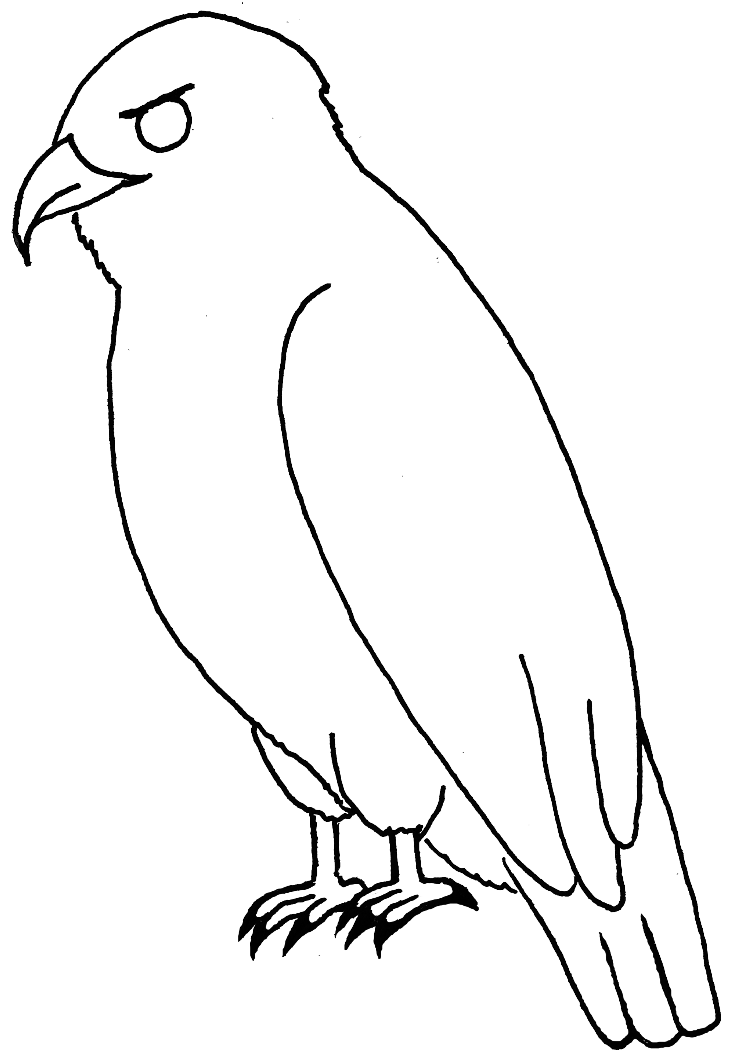 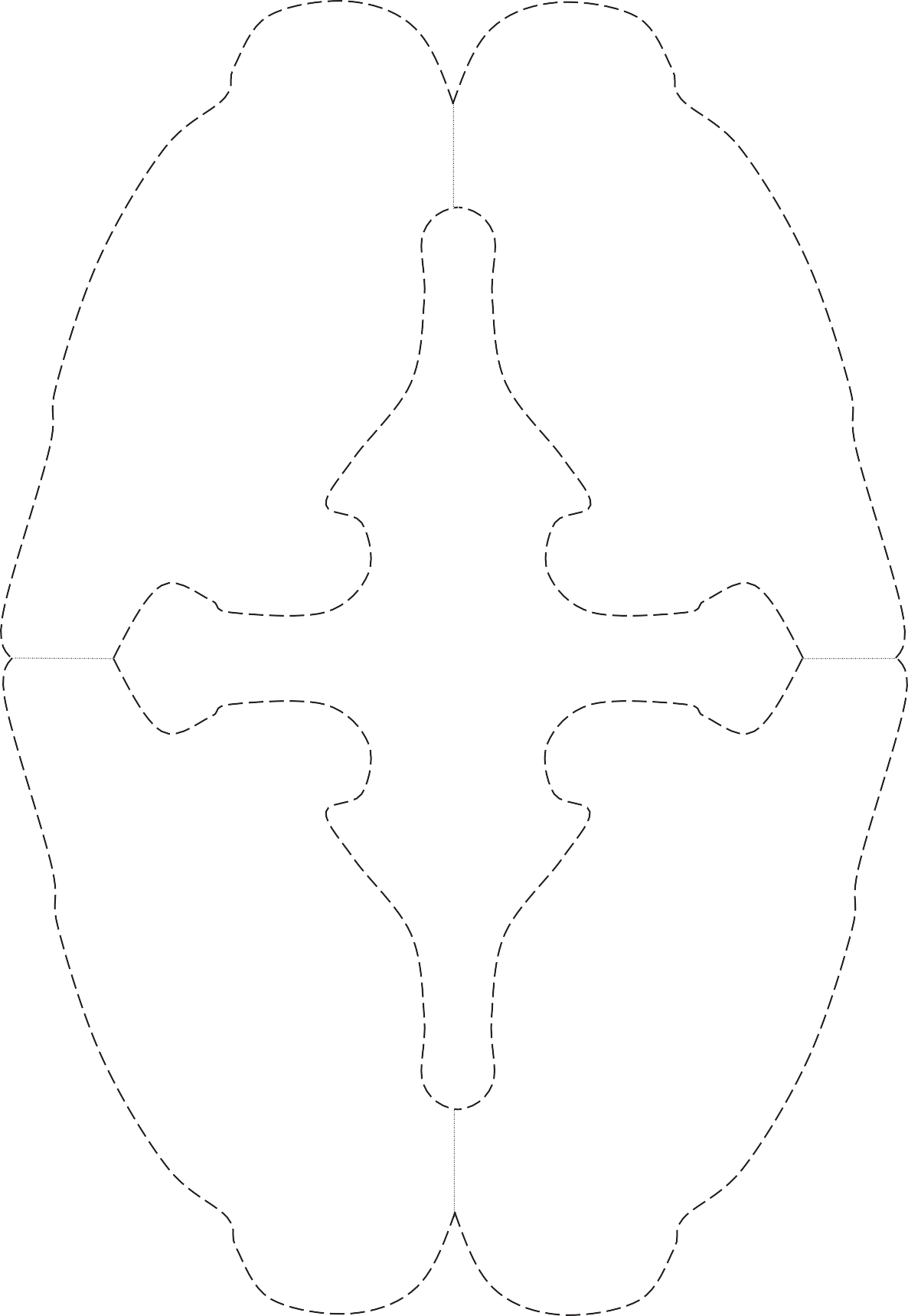 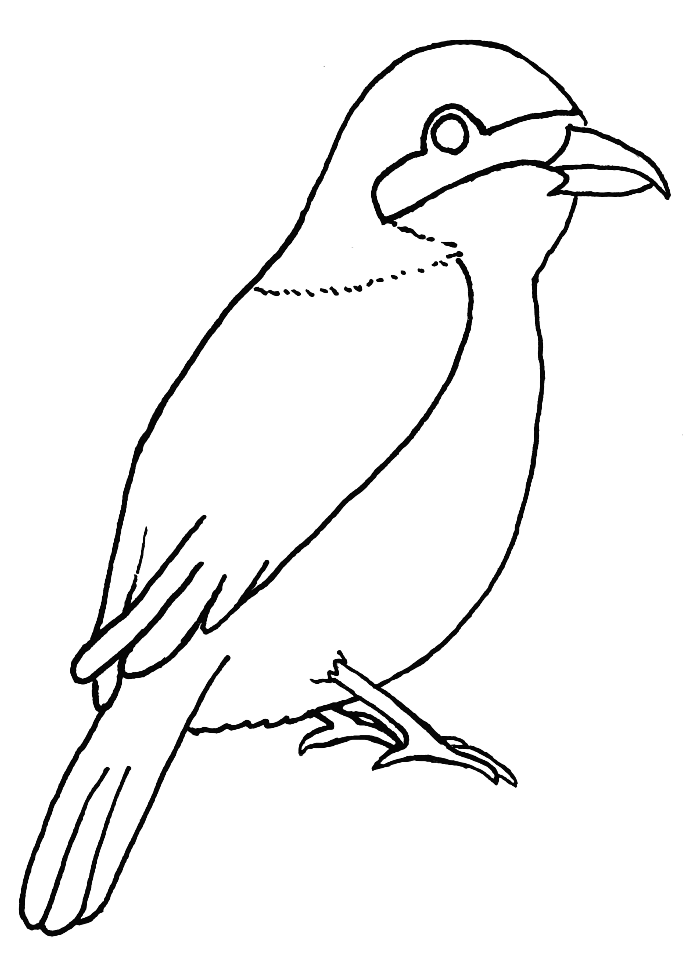 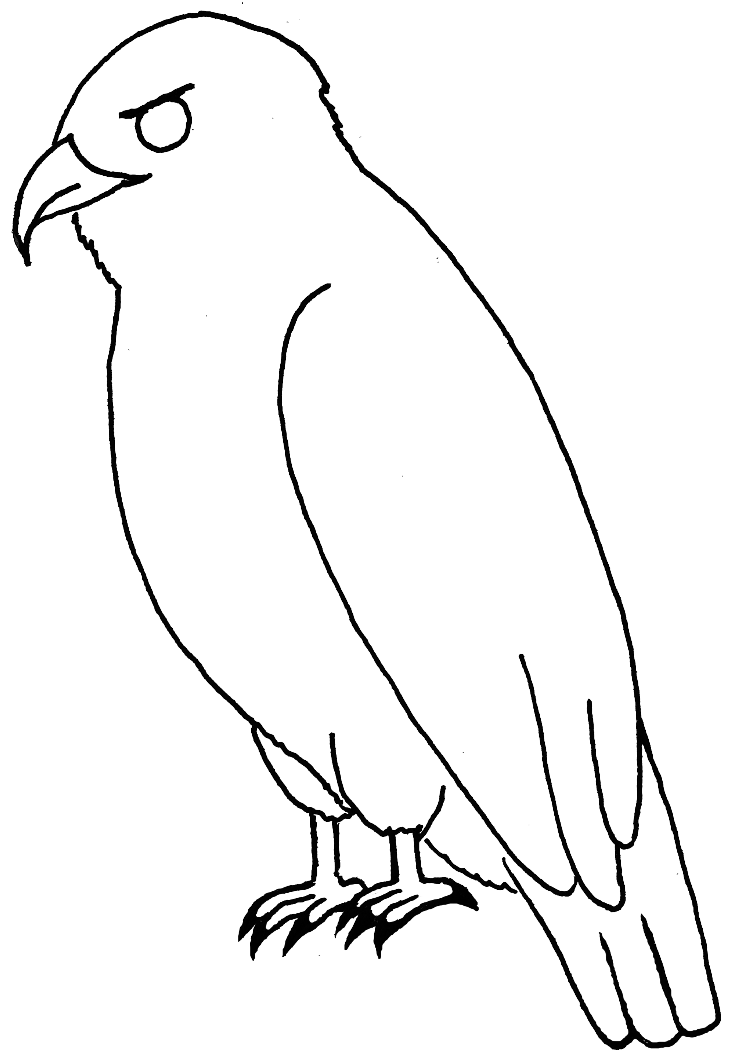 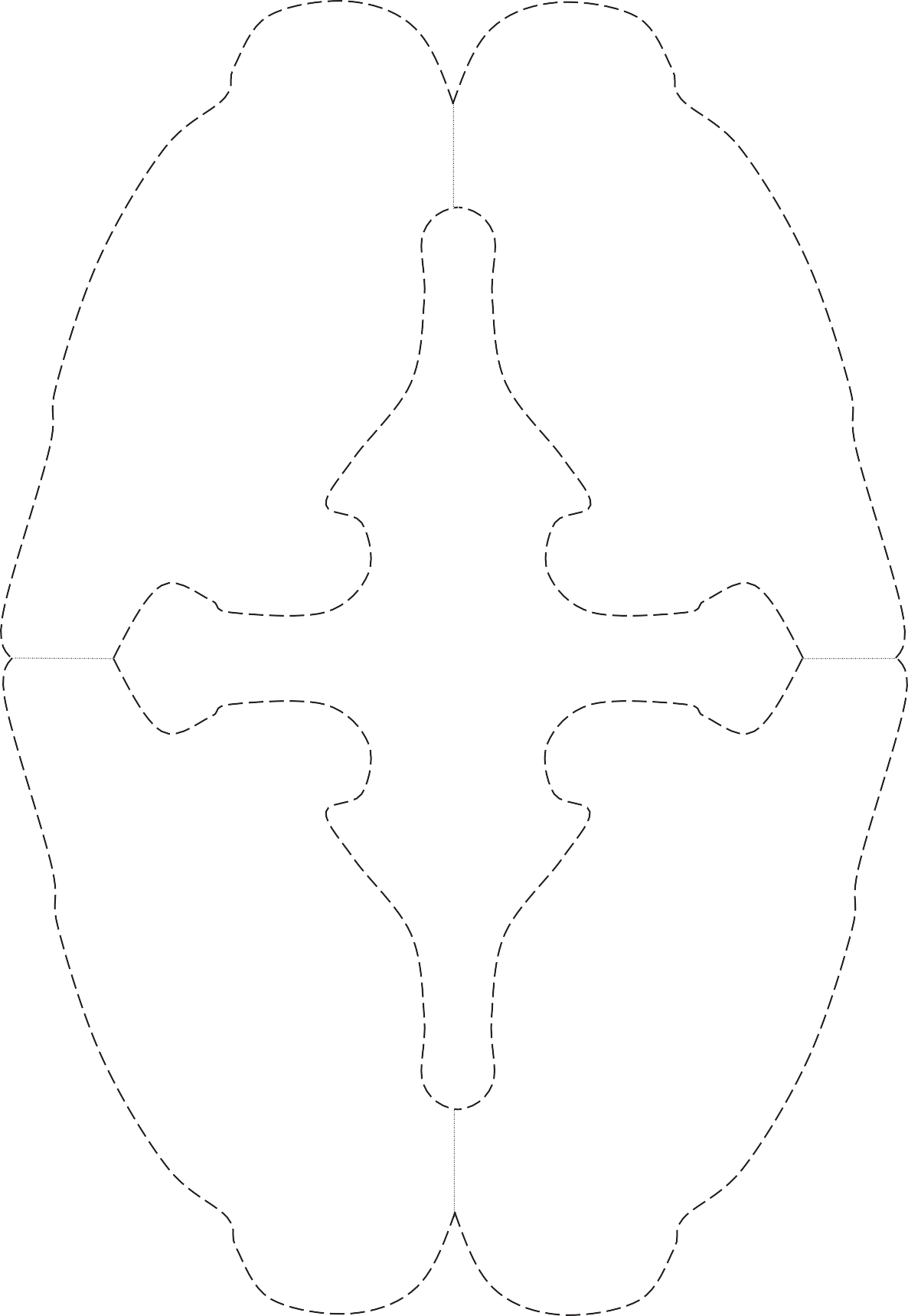 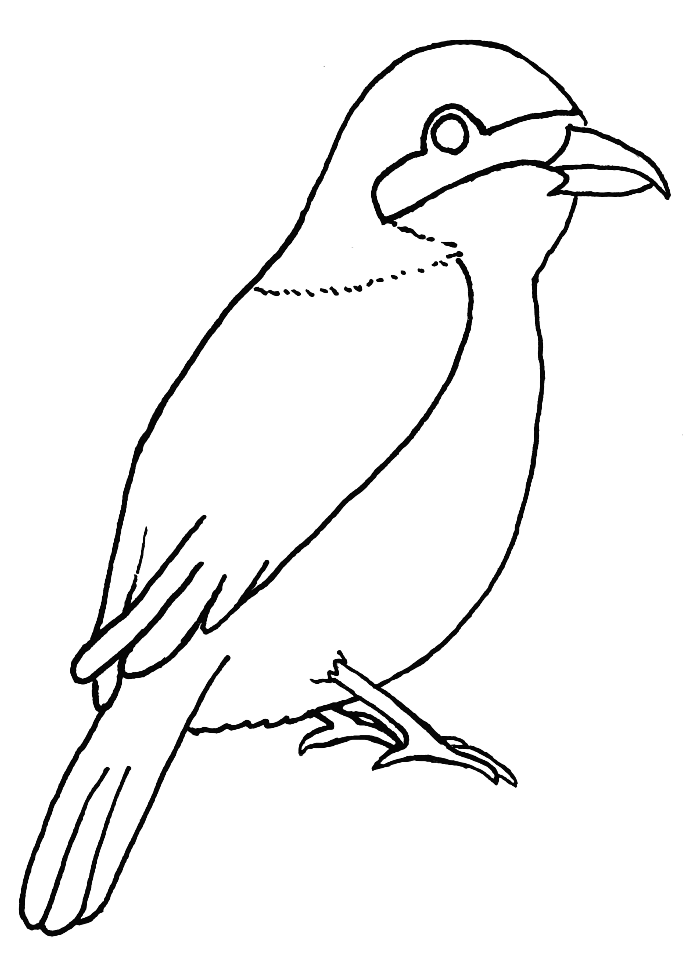           SingvogelGröße: ca.17 cm Alter: max. 6 Jahre Nahrung: Insekten,Larven, Beeren, Mäuse, Regenwürmer, Feinde: Marder, Bilche, Mäusebussard, Sperber, KatzenMäusebussard                      GreifvogelGröße: 50 bis 57 cmAlter: bis 26 Jahre                          Nahrung: Feldmäuse,Junghasen, Vögel,                     Reptilien, Amphibien,                                                Aas Feinde: Uhu, Habicht, Krähen, Kolkrabe,MarderSchneide die Vögel entlang der strichlierten Linie auf dieser Seite aus. Falte zuerts die untere Hälfte nach oben. Dann falte die linke auf die rechte Seite. Am Ende soll nur noch ein Umriss, des Vogels zu sehen sein (siehe kleine Abbildung oben).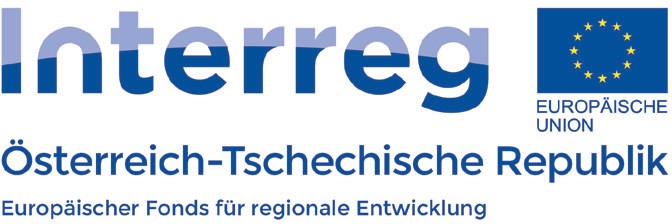 